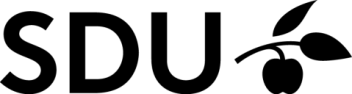 Second year evaluation In accordance with the Ministerial Order on the PhD Programme and on the PhD Degree section 10, throughout the PhD programme, there must be regular assessments as to whether the PhD student is following the PhD plan. After the second year of PhD study, the last regular evaluation of the PhD course is performed. This evaluation forms the background for an assessment of progress made and results achieved, and allow the possibility for adjusting the plans for the remainder of the study period. The evaluation is based on a status report from the PhD student and the principal supervisor and a statement from the principal supervisor. The status report is prepared by the PhD student and the principal supervisor together and no later than 24 months after submitting the PhD plan the report must be submitted to the PhD School Secretariat. It is the responsibility of the principal supervisor to ensure that it is submitted on time. Together with the status report, a statement from the principal supervisor is submitted with an assessment of progress so far and any planned adjustments and amendments to the PhD plan, as well as an assessment of the student’s ability to complete the programme according to the PhD plan. The PhD student shall have a copy of the statement, and has the option of commenting on the statement within two weeks. For further information about the second year evaluation, please consult the ’Guidelines for the PhD programme ‘ on the Faculty’s PhD website. If relevant please submit applications for approval of course activities together with the PhD Plan, the first year evaluation or the second year evaluation. The form can be found here.Status reportStatement from the principal supervisorName:
     Department: Department: Title of the PhD project:
     Plan for the form the PhD thesis will take:
Plan for the form the PhD thesis will take:
Connections to other researcher training programmes: 
     Start of the PhD study: 
     Connections to other researcher training programmes: 
     Principal supervisor: 
     Co-supervisor: 
     Co-supervisor: 
     Agreement on the extent of supervision (Please state the number of supervisory hours held per semester and the number of supervisory hours expected per semester in the future.)The role allocation between the principal supervisor and the co-supervisor (Please specify role allocation between these people, as well as the extent to which they are available to the PhD student)Completed and planned PhD coursesCompleted and planned PhD coursesCompleted and planned PhD coursesCompleted and planned PhD coursesCompleted and planned PhD coursesCompleted and planned PhD coursesCompleted and planned PhD coursesCourse titleTypeName of institution offering the courseName of institution offering the courseResearcher training programme(Which?)Researcher training programme(Which?)ECTSCompleted and approved by the PhD Committee(If yes – mark X)Completed and planned participation in research activities – including periods spent at other, mainly foreign, research institutionCompleted and planned participation in research activities – including periods spent at other, mainly foreign, research institutionCompleted and planned participation in research activities – including periods spent at other, mainly foreign, research institutionCompleted and planned participation in research activities – including periods spent at other, mainly foreign, research institutionCompleted and planned participation in research activities – including periods spent at other, mainly foreign, research institutionCompleted and planned participation in research activities – including periods spent at other, mainly foreign, research institutionCompleted and planned participation in research activities – including periods spent at other, mainly foreign, research institutionCompleted and planned participation in research activities – including periods spent at other, mainly foreign, research institutionName of institution/countryName of institution/countryName of institution/countryThe stay starts  The stay starts  The stay endsThe stay endsThe stay endsComments:Comments:Comments:Comments:Comments:Comments:Comments:Comments:Completed and planned knowledge communication(Gaining of experience of teaching activities or other forms of knowledge communication must be related to the PhD project. The overall scope of knowledge communication must be at least 300 working hours regardless of the PhD student’s employment conditions)Completed and planned knowledge communication(Gaining of experience of teaching activities or other forms of knowledge communication must be related to the PhD project. The overall scope of knowledge communication must be at least 300 working hours regardless of the PhD student’s employment conditions)Completed and planned knowledge communication(Gaining of experience of teaching activities or other forms of knowledge communication must be related to the PhD project. The overall scope of knowledge communication must be at least 300 working hours regardless of the PhD student’s employment conditions)Type	Working hours	Working hoursTypeCompletedPlannedTeachingParticipation in educational training and tutoringTutoring of studentsPreparation of books, contributions to books, articles, features or postersIndustrial PhD Student’s business reportLecturersOverview of the expected content of the thesis(An overview of the expected content of the thesis (list of articles, chapters or similar) with a status report for the various elements (published, written, being proofed, being worked on, being planned, or similar)A description approximately ½-1 pages  in length of the research efforts made so far on the PhD project (progress, results, any obstacles) and the research plans for the remaining part of the PhD period – including a description of any adjustments to the PhD planStatement from the principal supervisor (A statement from the principal supervisor with an assessment of progress so far and any planned adjustments and amendments to the PhD plan, as well as an assessment of the student’s ability to complete the programme according to the PhD plan. This statement must either confirm that the PhD programme can be completed according to the PhD plan or describe the necessary adjustments. The PhD student shall have a copy of the statement, and has the option of commenting on the statement within two weeks).SignaturesSignaturesSignaturesSignaturesDateNameSignatureHead of DepartmentPrincipal supervisorPhD studentCompany supervisorThird part supervisor